      H O T Ă R Â R E A  Nr. 151      din  22 decembrie 2015privind  aprobarea  prelungirii Contractelor de închiriere pentru ocuparea domeniului public și privat,  care au termen de valabilitate 31 decembrie 2015 și care expiră pe parcursul anului 2016         Consiliul local al Municipiului Dej, întrunit în ședința ordinară din data de 22 decembrie 2015;         Având în vedere proiectul de hotărâre, prezentat din iniţiativa primarului Municipiului Dej, întocmit în baza Raportului Nr. 24.074 din data de 3 decembrie 2015, al Serviciului Tehnic din cadrul Primăriei Municipiului Dej,  prin care se propune spre aprobare termenul de prelungire al contractelor de închiriere pentru ocuparea domeniului public și privat, care  au termen de valabilitate 31 decembrie 2015 și care expiră pe parcursul anului 2016, proiect avizat favorabil în ședința de lucru a comisiei de urbanism din data de 22 decembrie 2015;                 În temeiul prevederilor ‘art. 36’,  alin. (2),  lit. c) ; alin. (5),  lit. a) şi b), alin. (6),  lit. a),  ”pct. 16” şi ‘art. 45’, alin. (3) din  Legea Nr. 215 /2001- privind administraţia publică locală, republicată, cu modificările şi completările ulterioare,H O T Ă R Ă Ş T E:        Art.1. Aprobă prelungirea contractelor de închiriere pentru ocuparea domeniului   public şi privat care  au termen de valabilitate până la 31 decembrie 2015 şi care   expiră pe parcursul anului 2016, după cum urmează:•	Terenuri  parcări, copertine, garaje - 5 ani•	Spații comerciale -  5 ani•	Terenuri cultivabile -  5 ani•	Curţi şi grădini ( Legea 112/95) -  5 ani•	Terenuri sub tonete, chioşcuri -  2 ani•	Teren destinat amplasării de panouri publicitare -  5 ani•	Teren sub construcţii - 5 ani      Art. 2. Cu ducerea  la îndeplinire a prevederilor prezentei hotărâri se încredinţează Direcţia Tehnică şi Direcţia Economică din cadrul Primăriei Municipiului Dej.Preşedinte de şedinţă,Zanc GavrilNr. consilieri în funcţie -  19						Nr. consilieri prezenţi   -  16 Nr. voturi pentru	   -  13 	Nr. voturi împotrivă	   -   2	Abţineri	               -   1			        Contrasemnează							             Secretar,						                                                                   Jur. Pop Cristina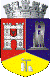 ROMÂNIAJUDEŢUL CLUJCONSILIUL LOCAL AL MUNICIPIULUI DEJStr. 1 Mai nr. 2, Tel.: 0264/211790*, Fax 0264/223260, E-mail: primaria@dej.ro